Siste året før skolestart bør dette vektlegges: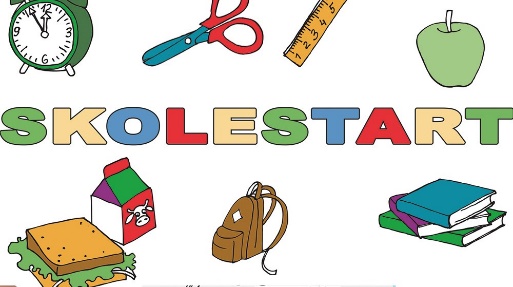 Praktisk:PåkledningGå på do/hygieneHolde orden på egne sakerBlyantgrepHa kjennskap til digitale verktøySosialt:Å vente på turSamarbeidFolkeskikkÅ tørre å ta ordetVennskapSpråklig:HøytlesningSamtaler om begreperMunnmotorikkSanger, rim og reglerLek med bokstaver og ordÅ kunne fortelleArbeid med språklig bevissthet ( f.eks Språksprell)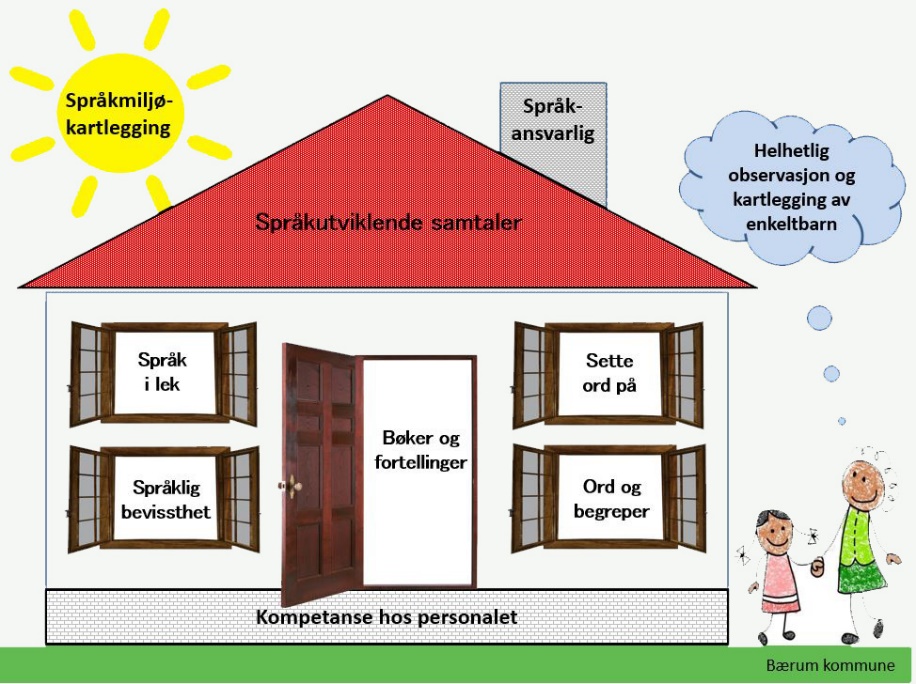 